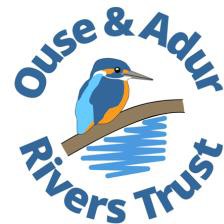 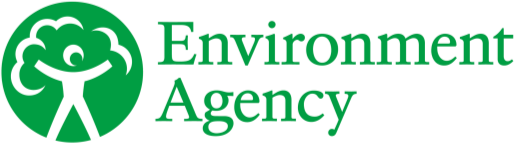 Natural Flood Management Project OfficerPart Time Position (0.6FTE) with a Fixed Term Contract until 31/12/2022. Salary: £23,674 - £30,000 p/annum (pro-rata) depending on experienceHours & Leave: 24 hours per week (0.6FTE) with 15 days holiday plus Bank HolidaysPension: 5% employer’s contributionLocation: The post will mainly be home-based with travel across the River Adur catchment. Our office base is in Sompting (BN14), although this is closed for the foreseeable future.Responsible for: Co-development of a Natural Flood Management project for the River Adur.DBS: We may require you to undertake a DBS or other relevant checks.Closing Date: 23rd April 2021Interview Date: 7th May 2021The Ouse & Adur Rivers Trust (OART) is a registered charity working to protect, restore and enhance the rivers, streams, estuaries and lakes across the two catchments. Our roots lie firmly in the local area and we work closely with communities, business and partner organisations to deliver projects focused on improving the environment for both wildlife and people. OART is a member of the Rivers Trust movement which comprises over 60 local trusts. These have been described as having ‘wet feet’ because they concentrate their efforts on delivering evidence based, practical environmental enhancement works, making a real difference to the water environment.As part of our expanding team, we are now looking for an enthusiastic, dedicated, and organised person to identify opportunities for Natural Flood Management in the Adur catchment, from the headwaters to the sea, to help reduce the risk of flooding and deliver multiple benefits for the water environment.This is an exciting opportunity to use your existing freshwater and/or estuarine experience to develop a strategy for delivery across the Adur. For the right candidate there is the possibility of this role extending beyond the contract period and developing into a full-time role across both the Adur and Ouse river systems.Further InformationThe role will focus on developing an NFM strategy to delivery outcomes from 2022 onwards. Some small-scale NFM interventions may be delivered by the project officer before then if opportunities arise. It is anticipated that future core funding will be attracted by a well-developed strategy covering the whole river catchment, from source to sea. The project is being managed by the Ouse & Adur Rivers Trust in partnership with the Environment Agency with input from a steering group of organisations from the Adur & Ouse Catchment Partnership.Key Duties Developing a StrategyWorking with the Environment Agency and other partners to assess flood risk and identify priorities for action across the Adur catchment.Collating and analysing data to provide a landscape-scale approach to NFM, and project development, delivery and evaluation.Approaching and working with landowners to develop high quality projects that meet their needs as well as the objectives of the project.Producing a strategy which can be used to attract funding for further work.Working in PartnershipLiaising with government agencies, land agents, funders and other bodies to develop the strategy and component projects.Promoting the benefits of NFM to land managers, community groups, landowners and other stakeholders through organising events and producing materials such as case studies, advice sheets, videos and leaflets.Organising meetings of the project steering group, liaising with its members and representing it at events.Managing and responding to media including via Twitter, Facebook and blogs.Contributing to the Work of OARTUndertaking any other tasks as required and commensurate with the grading of the post.Person Specification – Project OfficerFor more information on the Adur & Ouse Catchment Partnership, visit their website at www.adurandousecatchment.org.ukTo submit an application please send your CV and covering letter to peter.king@oart.org.uk before 17:00 on Friday 23rd April 2021. CriteriaEssentialDesirableTraining & ExperienceTraining & ExperienceA degree or equivalent in a relevant subject and/or 2-years’ experience in aquatic project work and engagement withlandowners and community groupsXExperience of developing and delivering projects associatedwith the water environment to time and budget.XExperience in data gathering, interpretation andpresentation and the writing of high-quality reports.XExperience of the principles, effectiveness and applicationof different NFM measuresXCriteriaEssentialDesirableKnowledge & UnderstandingKnowledge & UnderstandingA clear understanding of river ecologyXA working knowledge of NFM types/techniques and theirrole in the landscapeXA working knowledge of regulations, policies, support andincentive/funding? schemes related to land managementXAn understanding of health and safety issuesXA working knowledge of NFM monitoring and researchXAn understanding of natural processes within landscapesXCriteriaEssentialDesirableSkills & Personal AttributesSkills & Personal AttributesGood at networking and building and maintaining effective working relationships with a wide variety of people andorganisationsXAbility to present a range of ideas and objectives for discussion with organisations both at grassroots andstrategic level.XA good working knowledge of Microsoft Office, particularlyMS ExcelXFriendly and approachable with the diplomatic skills to dealwith potential conflict situations and obtain a positive resultXWillingness to work outdoors in all weathers andcomfortable with working in and around waterXAbility to work independently and as part of a team.XAbility to collate and analyse data using GISXCriteriaEssentialDesirableMiscellaneousMiscellaneousAble to work flexibly, occasional weekend and evening workas requiredXFull Clean Driving License and own vehicleXA commitment to equality of opportunityX